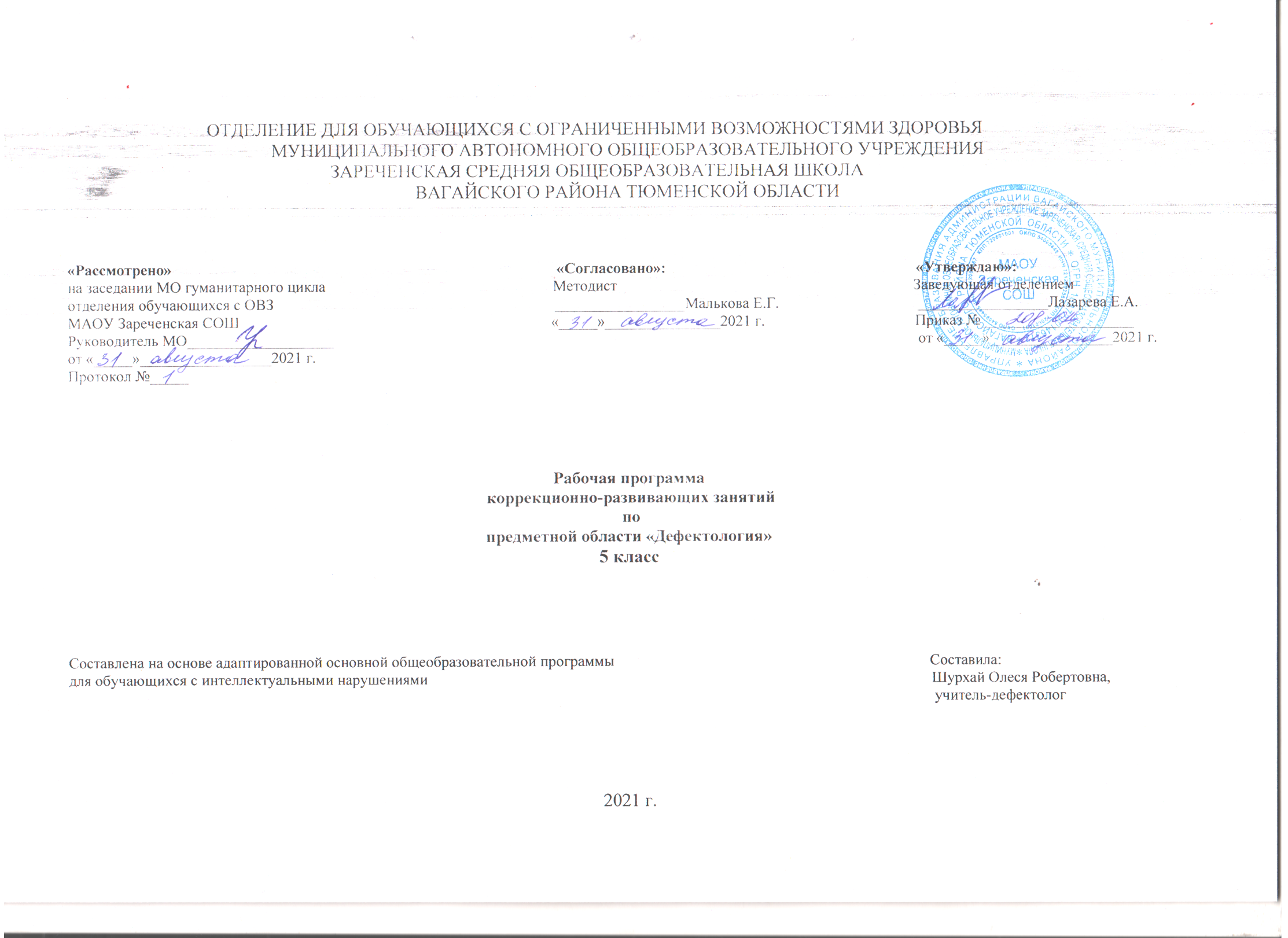 1. Пояснительная запискаРабочая программа коррекционного курса по предмету «Дефектология» 5 класс (2 вариант) ФГОС образования обучающихся с интеллектуальными нарушениями разработана на основании следующих нормативно-правовых документов:Федерального закона от 29.12.2012г. №273-ФЗ «Об образовании в РФ»;Приказа Министерства образования и науки Российской Федерации №1599 от 19.12.2014 г. «Об утверждении федерального государственного образовательного стандарта образования обучающихся с умственной отсталостью (интеллектуальными нарушениями)»;Учебного плана отделения для обучающихся с ограниченными возможностями здоровья муниципального автономного образовательного учреждения Зареченской средней образовательной школы;Адаптированной образовательной программы отделения для обучающихся с ограниченными возможностями здоровья муниципального автономного образовательного учреждения Зареченской средней образовательной школы.Рабочая программа ориентирована на оказание помощи и поддержки Азанову Юрису Радиковичу, имеющего трудности в формировании познавательной, эмоциональной и личностной сферах; способствует поиску эффективных путей преодоления возникающих трудностей в совместной учебно-игровой деятельности, направлена на развитие психических процессов у детей, имеющих низкий уровень познавательного развития и учащихся с ОВЗ.    Цели и задачи программы:1. Обеспечение оптимальных условий для развития личности ребенка путем создания:климата психологического комфорта и эмоционального благополучия;развивающей среды, предусматривающей широкий выбор разнообразных форм деятельности, среди которых ребенок может отыскать      наиболее близкие его способностям и задаткам;ситуации достижения успеха во внеучебной и учебной деятельности.2. Субъектно-ориентированная организация совместной деятельности ребенка и взрослого:опора на личный опыт ученика;обеспечение близкой и понятной цели деятельности;индивидуальный подход к ребенку, как на индивидуальных, так и на групповых занятиях;использование различных видов помощи (стимулирующей, организующей и обучающей);организация взаимодействия со сверстниками.3. Проведение коррекционно-развивающей работы в рамках ведущей деятельности:стимуляция познавательной активности как средство формирования устойчивой познавательной мотивации;использование игровых приемов, элементов соревнования, дидактических игр на всех этапах деятельности ребенка.Программа занятий включает следующие основные направления:Формирование общеинтеллектуальных умений (операции анализа, сравнения, обобщения, выделение существенных признаков и закономерностей, гибкость мыслительных процессов);Развитие внимания (устойчивость, концентрация, повышение объема, переключение, самоконтроль и т.д.);Развитие памяти (расширение объема, устойчивость, формирование приемов запоминания, развитие смысловой памяти);Развитие восприятия (пространственного, слухового) и сенсомоторной координации;Формирование учебной мотивации;Ликвидацию пробелов знаний;Развитие личностной сферы, в том числе снятие характерных для адаптационного периода тревожности, робости;Формирование адекватной самооценки, развитие коммуникативных способностей.Практическое значение: систематизируя и анализируя специфические проявления познавательной деятельности у детей с ограниченными возможностями в здоровье, формулируются психолого-педагогические условия, позволяющие прогнозировать эффективную реализацию потенциальных возможностей у детей.2. Общая характеристика коррекционного курса  Задания, составляющие основу программы индивидуально-групповых занятий по дефектологии, вводятся в качестве отдельных упражнений на уроках и классифицированы по основным целям воздействия. Такая классификация является в некоторой степени условной, поскольку все познавательные процессы (восприятие, мышление, память и т.д.) представляют собой единую систему и развиваются в комплексе. Подробная классификация по целям воздействия, позволяет облегчить выбор заданий, соответствующих целям и задачам конкретных занятий, уровню развития учащихся и их индивидуальным особенностям.  При планировании занятий учитывается тема, поставленные цели, подбираются такие формы работы, которые помогают сделать занятие разнообразным, а выбор упражнений и заданий ликвидировали бы пробелы в знаниях и стимулировали бы познавательную деятельность. Используемый материал строится по концентрическому принципу, постепенно расширяя и углубляя изученные темы.  Систематическое применение технологии имитационного моделирования позволяют решать поставленные задачи, так как игровая форма наиболее доступна для детей, она способствует сглаживанию и сокращению адаптационного периода, а также формирует учебную мотивацию через ситуацию успеха в игровой деятельности. Использование развивающих игр и упражнений в учебном процессе оказывает благотворное влияние на развитие не только познавательной деятельности, но также носит личностно-ориентированную направленность, которая помогает в дальнейшем адаптироваться детям в социуме.  Использование на занятиях словесных методов (рассказ, объяснение, беседа) помогают в общении с учащимися. У детей с интеллектуальной недостаточностью отмечаются нарушения речевого развития, в связи с этим уделяется особое внимание речи педагога, которая является образцом для учащихся: необходимость четкого произношения, правильность ударения, яркость, выразительность, замедленность темпа, так как это углубляет понимание, расширяет словарный запас, способствует развитию связной речи у учащихся коррекционной школы.  Устное изложение материала сочетается с наглядными и практическими упражнениями. В качестве практических заданий используются развивающие материалы из набора “Монтессори – материалы”, посредством взаимодействия с которыми у детей развивается моторика, влияющая на общее, эмоциональное, речевое и социальное развитие.  Для более полного усвоения детьми учебного материала, применяются проблемно-поисковые и наглядные методы, так как зрительные образы изучаемого материала быстрее формируются в памяти, чем создаваемые только на основе речевого сообщения; широко используются ИКТ: компьютер, интерактивная доска.  Одним из главных условий достижения положительного результата является опора на чувственное познание детей, на их личный опыт. Предметы, используемые на занятиях, позволяют сблизить теоретические знания и реальную жизнь.  Еще одной важной причиной, побуждающей активнее внедрять специальные развивающие упражнения, является возможность проведения с их помощью эффективной диагностики интеллектуального и личностного развития детей с ограниченными возможностями здоровья. Это позволяет реализовать на практике заложенный в концепции коррекционно-развивающего обучения принцип единства диагностики и коррекции, и он же является основой для целенаправленного планирования индивидуальной работы.3. Описание места коррекционного курса в учебном планеКоррекционно-развивающие занятия с учителем дефектологом рассчитаны на 4 часа в неделю, общее количество часов за год 136.4. Личностные и предметные результаты освоения коррекционного курсаэмоционально-чувственное восприятие, сотрудничество; чувство единства, умение действовать согласованно;готовность к самоанализу и самооценке, реальному уровню притязаний;целостная психолого-педагогическая культура;учебные мотивы; устойчивая положительная мотивация на учебную деятельность; основные мыслительные операции (анализ, сравнение, обобщение, синтез, умение выделять существенные признаки и закономерности);адекватное восприятие окружающей действительности и самого себя;адаптивность поведения обучающихся в соответствии с ролевыми ожиданиями других;нравственно-моральные качества;- повыситься:    уровень работоспособности;уровень развития мелкой моторики пальцев рук;уровень развития памяти;уровень развития внимания;уровень развития мышления;уровень развития восприятия;уровень развития произвольной сферы;интеллектуального развития;уровень развития воображения.речевой активности;познавательной активности.уровень навыков общения со взрослыми и сверстниками.Учащиеся должны уметь:контролировать себя, находить ошибки в работе и самостоятельно их исправлять;работать самостоятельно в парах, в группах.уметь владеть операциями анализа, сравнения, синтеза.уметь выделять существенные элементы, части.уметь устанавливать закономерности, находить сходства – различия, тождество, соотносить часть – целое, сравнивать по существенным признакам, выделять четвертый лишний предмет и др.уметь устанавливать положительный эмоциональный контакт.использовать навыки невербального и вербального общения.уметь ориентироваться во времени и в пространственных представлениях. уметь выделять основное в содержании части или рассказа в целом, определить с помощью учителя смысл прочитанного;уметь передать свое отношение к поступкам или событиям.уметь применять средства выразительности.понимать чувства и переживания окружающих людей.5. Содержание коррекционного курсаВ программе предлагаются следующие формы и методы при построении коррекционных занятий:Развивающие игрыУроки психологического развитияУроки общенияПрограмма коррекции познавательной сферы составлена с учетом специфики психического развития детей с нарушениями интеллекта. В ее основе лежат требование по усвоению знаний, умений и навыков, определяемых требованиями программно – методических материалов коррекционно – развивающего обучения умственно отсталых детей. Включает в себя: упражнения и игры по развитию навыков общения, сплочения детского коллектива. Игры и упражнения на развитие моторики, ощущений, воображения, мышления, внимания, памяти, произвольности, на развитие пространственных представлений, внутреннего плана действий.  Так же использование на занятиях учебного материала (из школьной программы). Это стихотворения, тексты по чтению, счетный материал, выполнение грамматических заданий по письму, другие задания из школьной программы. Данные виды работу помогут осуществлению целенаправленной, дифференцированной коррекции познавательных психических процессов учащихся вспомогательной школы. Такая комплексная педагогическая задача обеспечит усвоение не только совокупности конкретных знаний по школьным дисциплинам, но и поможет сформулировать у учащихся представление об общественных приемах и способности выполнения различных действий, что в свою очередь, обеспечит лучшее усвоение конкретного предметно-учебного содержания.	На уроках по коррекции познавательной деятельности уточняется значение новых понятий, слов, продолжается работа над текстом, пословицами и поговорками, образными выражениями, разбираются тексты об природных явлениях,  образе жизни людей, зверей, птиц, внешнем виде. Во время занятий учащиеся рисуют, конструируют, лепят и т.д. Что предусматривает тесное взаимодействие с учебными предметами, такими как русский язык, чтение, мир вокруг, естествознание, математика, культура поведения, изобразительное искусство, социально - бытовая ориентировка, трудовое обучение.Программа содержит три этапа:Этап диагностикиЭтап ориентировочный (выбор методов, форм и средств).Этап практический (проведение коррекционных занятий).Диагностическая работа предназначена быть основой для разработки рекомендаций по оптимизации психического развития ребенка. В плане развития личности она необходима для обеспечения контроля за динамикой этого развития, предупреждения возможных отклонений, определения программы работы с обследуемыми детьми с целью оптимизации условий этого развития, оценки эффективности дефектологических мероприятий и т.п.  Системные дефектологические исследования дают основание рассматривать развитие как сложный структурный, разноуровневый и противоречивый процесс, отражающий как общечеловеческие, так и индивидуальные особенности, и возможные отклонения в социально – психологическом становлении личности ребенка. Выраженность отклонений в развитии определяется состоянием основных психических образований: интеллекта, памяти, речи, мотивации, воли, а также сформированностью механизмов произвольной саморегуляции и межличностного взаимодействия. Одним из объективных показателей неблагополучия в психическом развитии, становлении личностных качеств ребенка является школьная успеваемость и поведение.Принципы построения коррекционных занятий заключаются в моделировании ситуаций, демонстрирующих недостаточную успешность деятельности ребенка в соответствии с изначально присущими ему поведенческими стереотипами, и демонстрации результатов, свидетельствующих о возможности повышения эффективности, успешности этой деятельности при их изменении.Чтобы обеспечить эффективную коррекционную работу, важно обеспечить положительную мотивацию участия ребенка в предлагаемой взрослыми деятельности. Выполнение данного требования является решающим в организации всей коррекционной работы. Положительных сдвигов социальной реабилитации можно достичь только при положительном отношении ребенка к тому, что предлагает взрослый, если ребенок принимает предложение взрослого как собственное, как необходимое. Диагностика познавательных процессовРечь:I. Изучение импрессивной речи.1) понимание слов.2)понимания простых предложений.3)понимания интонационного характера предложений.4)понимания грамматических категории (род, число, падеж) 5)понимания контекстной речи (восприятие текстов).II. Обследование экспрессивной речи. 6)грамматический строй речи. 7)письменная речь8)есть ли грубые нарушения речи: косноязычие, заикание, алалии, дислалии, дизартрии, дисграфии, дислексии.Ощущение и восприятие:целостность восприятия.дифференцированность зрительных восприятий.восприятие времени.слуховые восприятия.осязание.кинестетические ощущения и восприятия. Внимание:1)  устойчивость2)  переключение 3)  распределение Память:логическая и механическая памятизрительная памятьсловесно-логическая памятьпродуктивное запоминаниеполнота и точность представленийМышление:обобщение и отвлечениеосмысление проблемной ситуациипроцессы абстракциикритичность мышленияОсобенности воли:1) метод пресыщение2) лабиринтЛичностный статусОсобенности характера - сформированность нравственных черт характера.Самооценка – экспертная оценка, самооценка учебы и поведенияРечевые особенности –  обследование речи (импрессивной, экспрессивной, устной, письменной).Школьная успеваемостьШкольные предметы – успеваемость и поведениеДиагностика построена на основе следующих принципов:Целостно – системное диагностирование: установление взаимосвязей, взаимообусловленности и взаимозависимостей проявления психической организации ребенка (интеллектуальной, мотивационной, регуляторной, речевой, личностной).Структурно – динамическое диагностирование: выявление актуальных и потенциальных возможностей развития, возможных отклонений в развитии.Конкретность диагностирования: определение соответствия состояния психического развития ребенка требованиям конкретной ситуации.Единство психического развития и ведущей деятельности: определение соответствия состояния психического развития ребенка требованиям конкретной ситуации.Учет результатов медико-педагогического обследования и социальной ситуации развития ребенка.Формы, способы, методы и средства реализации программыКоррекционно-развивающее обучение построено таким образом, что один вид деятельности сменяется другим. Это позволяет сделать работу детей динамичной, насыщенной и менее утомительной благодаря частым переключениям с одного вида деятельности на другой.Обязательными условиями при проведении занятий являются:планирование материала от простого к сложному, дозирование помощи взрослого, постепенный переход от совместной деятельности с педагогом к самостоятельной работе учащегося.Игры и упражнения, предлагаемые детям выстроены так, что четко прослеживается тенденция к усложнению заданий, словарного материала. С каждым занятием задания усложняются. Увеличивается объём материала для запоминания, наращивается темп выполнения заданий.Данной программой предусмотрена система коррекционно-развивающего обучения, где игры и упражнения, подобраны таким образом, что её задачи реализуются одновременно по нескольким направлениям работы на каждом занятии (от 2 до 5 направлений).                                                                                      Структура коррекционно-развивающего занятияКаждое занятие состоит из 5-ти частей:Организационный момент. (1 мин.)Повторение пройденного на предыдущем занятии. (2 мин.)Основная часть. Включает 2-5 направлений КРО, специально подобранные игры и упражнения, исходя из индивидуальных особенностей ребёнка и потребностей в коррекционном воздействии.На данном этапе занятия проводятся следующие виды работы:Сообщение новых знаний (5 мин.)Закрепление полученных знаний. (10 мин.)Итог. Обсуждение результатов работы на занятии (2 мин.)Физкультминутка. Проводится 1-3 раза в течение занятия на любом его этапе в зависимости от работоспособности ребёнка. (1-3 мин.)Может включать:1. Гимнастику для глаз;2. Гимнастику для пальцев рук;3. Артикуляционную гимнастику;4. Дыхательную гимнастику;5. Психогимнастику;6. Динамические игры для развития внимания, самоконтроля, произвольной регуляции, коррекции импульсивности.На занятия к учителю-дефектологу дети зачисляются на основании заключения ПМПК.Критерии оценки результативности работы по программеМониторинг диагностических данных первичной, итоговой диагностики психолого-педагогического обследования обучающегося с ОВЗ является критерием эффективности реализации коррекционной программы. Положительным результатом служит динамика в познавательном и речевом развитии ребенка; заметные улучшения в формировании волевой регуляции и произвольной деятельности, навыков контроля и самоконтроля, умения общаться и сотрудничать.6. Календарно-тематическое планирование 7. Описание материально-технического обеспечения образовательного процессаДидактические и методические пособия для учителя:1. Обучение детей с нарушениями интеллектуального развития (Олигофренопедагогика)/ Пузанов Б.П., М.: АСАДЕМА, 2001г.2. Обучение детей с выраженным недоразвитием интеллекта/ Бгажнокова И.М., М.: Владос, 2010г.3. Программа специальных (коррекционных) образовательных учреждений VIII вида: Подготовительный, 1—4 классы /4 издание.Под ред. В.В. Воронковой, М.: Просвещение, 2006 г.4. Сенсорное воспитание детей с отклонениями в развитии: сб. игр и игровых упражнений / Л.А. Метиева, Э.Я. Удалова. (Специальная психология)/ Метиева Л.А., М.: Книголюб, 2007 г.5. Лечебная педагогика: (дошкольный возраст: советы педагогам и родителям по подготовке к обучению детей с особыми проблемами в развитии / Е.М. Мастюкова, М.: Гуманит. изд. центр ВЛАДОС, 1997 г.6. «Радужная страна» Знакомство с цветом./ Р.Волков, Волгоград «Учитель» 2003г -56с7. Занятия по психогимнастике. Методическое пособие/Е.А Алябьева, М.: Сфера,2008 г.8. «Сказкотерапия»/ Вачков И.В., М.: Ось-89 2001 г.9. Психогимнастика/ Чистякова М.И., М.: Сфера, 1990 г.10. Развитие эмоционального мира детей/КряжеваН.Л, Ярославль, 1996 г.11. «Сказкотерапия для детей дошкольного и школьного возраста»/ Короткова Л.Д., ЦГЛ М. 2003 г12. «Первые шаги школьного психолога»/ Самоукина Н.В., Дубна «Феникс» 2002г.13. «Игры, развивающие психические качества личности школьника»/ Шмаков С.А., ЦГЛ Москва 2004 г.14. Программа обучения/ Баряева Л.Б., Бойков Д.И., Липакова В.И. и др.Наглядно-дидактический материал:Разноцветные ленты, шары, кубики, кирпичики, мешочки, мячи.Демонстрационные плакаты с временами года, строением тела человека, о здоровом образе жизниОвощи, фрукты (макеты), игрушечная посуда, мебельИзображения различных видов одежды и обуви (по сезонам)Изображения различных видов транспортаИгрушки сюжетные: кошка, зайчик, медвежонок, собачка, лягушка и др.Мозаика, шнуровка, пазлы, приспособления для нанизывания предметов на шнур.Разрезные и парные картинки.Цветные счётные палочки.Мешочки с наполнителями (крупа, песок, бусы и т.п.)Объёмные формы.Плоскостные фигуры.Объемные мячи (пластмассовые, резиновые, мячи с шипами).Трафареты, шаблоны.Штриховки.Материал для лепки, аппликации, рисования.Наборы из геометрических фигур.«Застегни пуговицы».№Тема урокаЧасы                  Дата проведения                  Дата проведения№Тема урокаЧасыПланФакт1Вводный урок «1 сентября – вперед к новым знаниям».101.09.20212Исследование уровня ВПФ, временных навыков, мнестических процессов и восприятия. 103.09.20213Исследование уровня ВПФ, временных навыков, мнестических процессов и восприятия.106.09.20214Исследование устной и письменной речи.108.09.20215Исследование математических представлений.110.09.20216Развитие мелкой моторики, графомоторных навыков. 113.09.20217Формирование умения шнуровать, завязывать, заплетать.115.09.20218Развитие крупной моторики, мнестических процессов и восприятия. Игры с мячом, подвижные игры.117.09.20219Обводка контуров предметных изображений, штриховка в разных направлениях.120.09.202110Развитие координации движений руки и глаза (завязывание, развязывание, шнуровка, застегивание).122.09.202111Сгибание бумаги. Вырезание ножницами прямых полос.123.09.202112Развитие координации (игра на замирание, игра на равновесие, игра на быструю смену действия и направления). 124.09.2021 13Развитие пространственной ориентации на листе. 127.09.202114Вырезание ножницами из бумаги по контуру предметных изображений.129.09.202115Развитие внимания, усидчивости, мелкой моторики. Упражнение «Соедини точки».130.09.202116Работа в технике объемной и рваной аппликации.101.10.202117Составление фигурок из счетных палочек по заданию учителя.104.10.202118Развитие логического и пространственного мышления. Упражнение «Лабиринты».106.10.202119Развитие внимания, слухового восприятия, мелкой моторики. Графический диктант. Упражнение «Подчеркивание букв».107.10.202120Развитие познавательной деятельности. Игра «Мозаика».108.10.202121Развитие кругозора. Упражнение «Найди слово».111.10.202122Развитие артикуляционного аппарата. Игры «Подражание», «Зеркало».113.10.202123Развитие брюшного дыхания. 114.10.202124Произнесение гласных звуков. Составление букв из счетных палочек.115.10.202125Развитие зрительного восприятия и зрительной памяти. Комплекс упражнений.118.10.202126Развитие зрительного восприятия и мышления. Упражнение «Дорисуй половинки».120.10.202127Произнесение гласных и согласных звуков. Комплекс артикуляционных упражнений.121.10.202128Развитие пространственного мышления, мелкой моторики. Рисование по клеточкам.122.10.202129Развитие воображения, пространственного мышления, мелкой моторики. Выкладывание узоров, букв из веревочки.125.10.202130Развитие понимания логико-грамматических конструкций, мелкой моторики. Упражнение «Допиши буквы».127.10.202131Развитие смысловой деятельности, понимания логико-грамматических конструкций, мелкой моторики. 128.10.202132Развитие смысловой деятельности, понимания логико-грамматических конструкций, мелкой моторики. 108.11.202133Развитие внимания. Комплекс упражнений.110.11.202134Развитие мелкой моторики, внимания. Списывание с доски. Упражнение «Найди и выпиши слова на букву». 111.11.202135Дописывание элементов незаконченных букв.112.11.202136Состав числа, порядок числа, соотнесение с предметами, написание (цифра 1).115.11.202137Написание чисел.117.11.202138Элементы строчных, заглавных букв: крючки, петли.118.11.202139Формирование навыка тактильно узнавать предметы.119.11.202140Формирование навыка узнавать предмет по части и собирать из частей целый предмет.122.11.202141Состав числа, порядок числа, соотнесение с предметами, написание (цифра 2).124.11.202142Развитие вербального мышления. Упражнение «Сходство и различие».125.11.202143Развитие вербального мышления. Упражнение «Четвертый лишний».126.11.202144Развитие вербального мышления. Упражнение «Противоположное слово».129.11.202145Развитие логического мышления. Упражнение «Что общего?»101.12.202146Состав числа, порядок числа, соотнесение с предметами, написание (цифра 3).102.12.202147Развитие логического мышления. Упражнение «Найди предметы».103.12.202148Состав числа, порядок числа, соотнесение с предметами, написание (цифра 4).106.12.202149Развитие логического мышления. Упражнение «Смысловые связи».108.12.202150Состав числа, порядок числа, соотнесение с предметами, написание (цифра 5).109.12.202151Развитие зрительной памяти. Дидактическая игра «Запомни фигуру».110.12.202152Состав числа, порядок числа, соотнесение с предметами, написание (цифра 6).113.12.202153Развитие двигательной памяти. Дидактическая игра «Делай как я».115.12.202154Состав числа, порядок числа, соотнесение с предметами, написание (цифра 7).116.12.202155Развитие зрительной памяти. Дидактическая игра «Запомни пару слов».117.12.202156Развитие слуховой памяти. Дидактическая игра «Вспомни, как звучит» .120.12.202157Состав числа, порядок числа, соотнесение с предметами, написание (цифра 8).122.12.202158Развитие визуальной памяти и внимания. Упражнение «Внимательный художник».123.12.202159Развитие визуальной памяти и внимания. Упражнение «Найди отличия».124.12.202160Состав числа, порядок числа, соотнесение с предметами, написание (цифра 9).127.12.202161Складывание фигур из счетных палочек по показу, образцу и словесной инструкции.129.12.202162Развитие внимания. Игра «Что изменилось?».130.12.202163Состав числа, порядок числа, соотнесение с предметами, написание (цифра 10).12.01.202264Развитие внимания. Игра «Тут что-то не так».113.01.202265Развитие переключения внимания. Игра «Летает – не летает».114.01.202266Кинезиологическая игра «Ухо – нос» (развитие умственных способностей и физического здоровья).117.01.202267Восприятие цвета, выделение основных цветов (красный, жёлтый, зелёный, синий, белый, чёрный).119.01.202268«Подбери по цвету» размещение мелких цветных предметов на цветные круги.120.01.202269«Чередующиеся ряды» из деталей двух цветов через два элемента.121.01.202270Сравнение предметов по величине, длине, ширине.124.01.202271Дидактическая игра «Какой фигуры не стало» (3-4 предмета).126.01.202272Группировка предметов и их изображений по форме (по показу: круглые, квадратные, прямоугольные, треугольные).127.01.202273Дидактическая игра «К каждой фигуре подбери предметы, похожие по форме».128.01.202274Сравнение, группировка предметов по цвету, по форме, величине.131.01.202275Складывание разрезных картинок, разрезанных по вертикали, горизонтали, скошенной линии.102.02.202276Расположение предметов на картине: "Что нарисовано в середине, вверху, внизу и т.д.»103.02.202277Складывание разрезных картинок, разрезанных по вертикали, горизонтали, скошенной линии, делящей картину на треугольники.104.02.202278Нахождение предметов по заданным признакам.107.02.202279Ориентация во времени. Утро, день, вечер, ночь.109.02.202280Ориентировка во времени: понятия сегодня, завтра, вчера.110.02.202281Дни недели: порядок дней недели.111.02.202282Развитие пространственно-временной ориентации. Дидактическая игра «Веселая неделя».114.02.202283Развитие устной речи и мышления. Игра с перебрасыванием мяча «Мяч бросай и животных называй».116.02.202284Формирование лексико-грамматического строя речи. Упражнение «Мамы и их детеныши».117.02.202285Формирование лексико-грамматического строя речи. Упражнение «Чей голос?»118.02.202286Формирование лексико-грамматического строя речи. Упражнение «Ласковые имена».121.02.202287Развитие ассоциативного и логического мышления. Лото «Цвета и фигуры».124.02.202288Развитие речи. Упражнение «Назови одним словом».125.02.202289Развитие речи. Игра с мячом «Я знаю 3-5 названия цвета».128.02.202290Загадки на тему «Школа».102.03.202291Временные представления. Причинно-следственные связи. Весна. Признаки весны.103.03.202292Временные представления. Причинно-следственные связи. Лето. Признаки лета.104.03.202293Временные представления. Причинно-следственные связи. Осень. Признаки осени.107.03.202294Временные представления. Причинно-следственные связи. Зима. Признаки зимы109.03.202295Развитие внимания, наблюдательности. Лото «Времена года».110.03.202296Развитие умения классифицировать. Что бывает круглым? (длинным, высоким, зеленым, холодным, сладким, легким, колючим и т.д.)111.03.202297Формирование лексико-грамматического строя речи. «Игра с посудой». Загадки на тему «Посуда».114.03.202298Развитие временных представлений. Игра «Что за чем?» (сутки, дни недели, времена года, месяцы).116.03.202299Развитие временных представлений. Игра «Вчера, сегодня, завтра».117.03.2022100Формирование лексико-грамматического строя речи. Упражнение «Назови профессию».118.03.2022101Формирование лексико-грамматического строя речи. Лото «Профессии».121.03.2022102Формирование лексико-грамматического строя речи. Игра «Кто, чем занимается?»123.03.2022103Формирование лексико-грамматического строя речи. Игра «Помоги купить овощи».124.03.2022104Развитие речи. Игра с перебрасыванием мяча «Что происходит в природе?»125.03.2022105Развитие речи. Упражнение «Объясни слово»..104.04.2022106Развитие речи. Задание «Назови другой предмет»106.04.2022107Развитие речи. Упражнение «Угадай слово».107.04.2022108Развитие внимания. Упражнение «Исправь ошибку».108.04.2022109Формирование лексико-грамматического строя речи. Игра «Разложи по корзинкам». Загадки на тему «Фрукты».111.04.2022110Развитие речи. Упражнение «Скажи правильно».113.04.2022111Развитие речи. Упражнение «Часть - целое».114.04.2022112Развитие речи. Упражнение «Подбери нужное слово».115.04.2022113Формирование лексико-грамматического строя речи. Загадки на тему «Транспорт».118.04.2022114Развитие речи. Игра «Кто может совершать эти движения?»120.04.2022115Развитие внимания. Упражнение «Найди по описанию».121.04.2022116Логоритмическая игра «Оркестр».122.04.2022117Развитие речи. Упражнение «Подбери словечко».125.04.2022118Формирование лексико-грамматического строя речи. Игра «Одень куклу». Загадки на тему «Одежда».127.04.2022119Развитие речи. Игра «Что бывает»?128.04.2022120Упражнения для формирования речевого дыхания (6 заданий).129.04.2022121Развитие речи. Игра «Скажи по-другому».104.05.2022122Развитие речи. Игра «Что снаружи, что внутри?»105.05.2022123Развитие внимания. Лото «Животные».106.05.2022124Развитие речи. Игра с мячом «Я знаю 3-5 названия животных».111.05.2022125Развитие речи. Живое и неживое.112.05.2022126Игры для стимуляции появления слов.113.05.2022127Развитие речи. Словесная игра «Наоборот».116.05.2022128Формирование лексико-грамматического строя речи. Загадки на тему «Животные».118.05.2022129Упражнение «Слова-неприятели» (упражнение на антонимы).119.05.2022130Развитие речи. Упражнение «Игра в слова».120.05.2022131Развитие речи. Игра «Словообразование».123.05.2022132Развитие речи. Упражнение «Закончи фразу».125.05.2022133Итоговая диагностика. Обследование устной и письменной речи.126.05.2022134Итоговая диагностика. Обследование математических представлений.127.05.2022135Исследование уровня развития ВПФ, временных представлений, пространственной ориентировки, представлений об окружающем.130.05.2022136Исследование уровня развития ВПФ, временных представлений, пространственной ориентировки, представлений об окружающем.130.05.2022